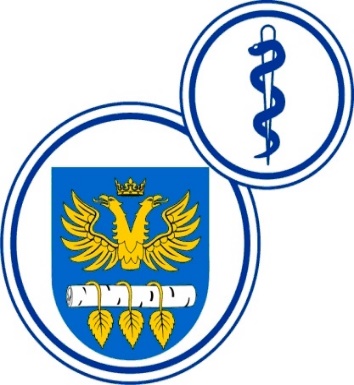 SZPITAL SPECJALISTYCZNYW BRZOZOWIEPODKARPACKI OŚRODEK ONKOLOGICZNYim. Ks. Bronisława MarkiewiczaADRES:  36-200  Brzozów, ul. Ks. J. Bielawskiego 18tel./fax. (13) 43 09 587www.szpital-brzozow.pl         e-mail: zampub@szpital-brzozow.pl_________________________________________________________________ Sz.S.P.O.O. SZPiGM 3810/32/2022                                       Brzozów, dnia: 18.07.2022 r.                                                                                                               INFORMACJA Z CZYNNOŚCI OTWARCIA OFERT	Szpital Specjalistyczny w Brzozowie Podkarpacki Ośrodek Onkologiczny Im. Ks. B. Markiewicza, występując jako zamawiający w postępowaniu  na dostawę i montaż rozdzielni elektrycznej, Sygn.: SZSPOO.SZPiGM. 3810/32/2022, na podstawie art. 222 ust. 5 ustawy Prawo zamówień publicznych, przekazuje następujące informacje:Firmy i adresy wykonawców, którzy złożyli oferty w terminie:  Oferta nr 1         SYMETRIUM Sp. z o.o.ul. Krakowska 28032-080 Zabierzów   Cena oferty: 216.111,00  zł brutto   Okres gwarancji: 37 miesięcy   NIP: 676-25-49-147Oferta nr 2 INSTAL  ELECTRIC Sp. z o.o. - Lider Konsorcjumul. Jerzmanowskiego 40/1030-836 KrakówNr NIP: 6793229797INSTAL  ELECTRIC Paweł Wójcik - Członek Konsorcjumul. Jerzmanowskiego 40/1030-836 KrakówNr NIP: 8681841399   Cena oferty: 165.435,00  zł brutto   Okres gwarancji: 37 miesięcy Oferta nr 3         WOJTEN Jadwiga JaroszBlizne 14736-221 Blizne   Cena oferty: 207.870,00  zł brutto   Okres gwarancji: 72  miesiące   NIP: 605-24-85-87